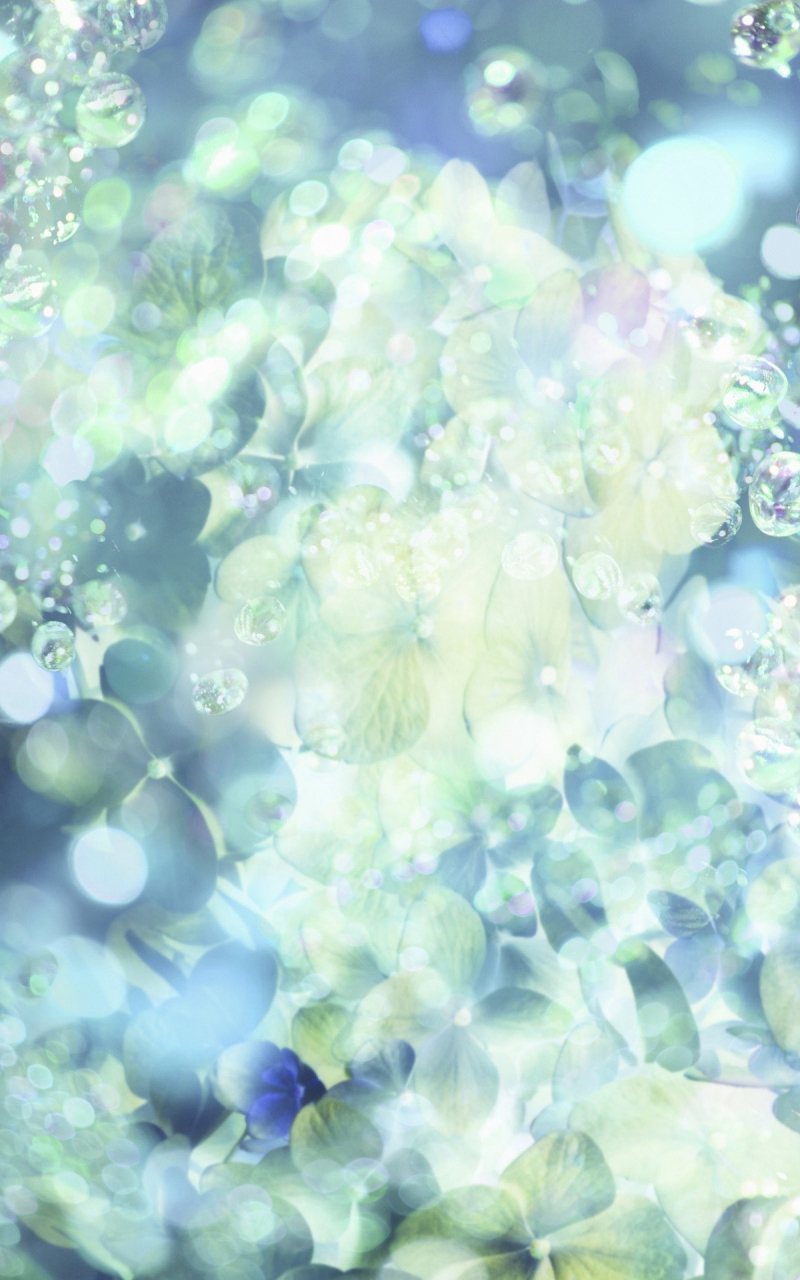 ДЕПАРТАМЕНТ ОБРАЗОВАНИЯ АДМИНИСТРАЦИИ ГОРОДА ЕКАТЕРИНБУРГА
УПРАВЛЕНИЕ ОБРАЗОВАНИЯ ЧКАЛОВСКОГО РАЙОНА
Муниципальное автономное дошкольное образовательное учреждение детский сад №16(МАДОУ детский сад №16)ВоспитательМАДОУ детского сада №16Чкаловский район, г.ЕкатеринбургКурсова Кристина Андреевна
«Путешествие на дачу»Скоротать время в дороге можно следующим образом. Один из родителей ведет машину, другой считает, например, обгоняющие их красные автомобили, а ребенок - такие же, идущие навстречу. Можно считать машины определенной марки, определенной величины.«Найди игрушку»Спрячьте маленькую игрушку. Пусть ребенок поищет ее, а найдя, обязательно определит местонахождение: на ..., за ..., между ..., в ..., у ... и т.п. Потом поменяйтесь ролями.«Чего не стало?»Поставьте на стол десять игрушек в ряд. Предложите ребенку пересчитать их и запомнить расположение. Затем попросите его закрыть глаза. Уберите две любые игрушки. После чего ребенок открывает глаза и отвечает на вопросы:- Игрушек стало больше или меньше?- Какие игрушки исчезли?- Какими они были по счету?«Назови соседей»Взрослый называет число, просит ребенка назвать соседей этого числа (предыдущее и последующее) и объяснить свой ответ. Можно усложнить игру: взрослый называет два числа и предлагает ребенку сказать, какое число находится между ними. Потом играющие меняются ролями.«Кто знает, пусть дальше считает»Взрослый называет число, а ребенок должен назвать три последующих. Другие варианты: назвать три последующих числа и увеличить (уменьшить) каждое число на один. Поменяйтесь ролями.«Найти столько же»Взрослый держит в руках веером карточки с цифрами так, чтобы ребенок их не видел. Предлагает ему вытащить одну из них. Ребенок выбирает одну карточку и, запомнив цифру, находит соответствующее число одинаковых (по любому признаку) предметов в комнате, затем столько же разных.«Положи столько же»В игру можно играть везде. Взрослый выкладывает в ряд камешки (каштаны). Ребенок должен положить столько же, не считая (один под другим). Усложните игру, предложите положить больше камешков или меньше тоже в ряд.«Чудесный мешочек»На столе лежит мешочек со счетным материалом (мелкие игрушки или пуговицы, фасолинки, бусинки, каштаны) и цифры. Взрослый хлопает несколько раз в ладоши, просит ребенка отсчитать столько же игрушек, сколько тот услышит хлопков, и положить рядом соответствующую карточку с цифрой или нужным количеством кружочков. Потом можно поменяться ролями.«Отгадай число»Ведущий (взрослый) загадывает число и говорит, что оно меньше 20. Ребенок, задавая вопросы со словами «больше» или «меньше», отгадывает задуманное число.«Давай посчитаем!»Играют вдвоем. Взрослый считает про себя. Ребенок через некоторое время говорит «стоп» и пытается угадать число, до которого, по его мнению, досчитал взрослый. Меняются ролями.«Кто больше?»Перед играющими на столе две кучки мелких пуговиц (фасолинок). По команде игроки в течение определенного времени откладывают из кучки пуговицы по одной. Потом считают, кто больше отложил. Можно усложнить игру: откладывать пуговицы левой рукой.«Камешки»Играют вдвоем. Положите на землю камешки. Каждый по очереди подбрасывает один камешек вверх, стараясь его поймать, и одновременно собирает лежащие на земле камешки в другую руку. Если это удается, то количество пойманных камешков засчитывается как выигранные очки. Кто первый наберет 20 очков, тот и выиграл.620023 г.Екатеринбург, ул. Рощинская, 25 тел.(343) 289 – 25 – 20ИНН 6674368867 КПП 667901001Практическая консультация для родителей:«Картотека игр, которые можно провести дома»